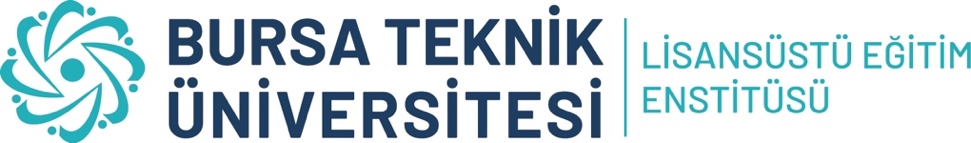 BİLİMSEL DEĞERLENDİRME SINAVI YOKLAMA TUTANAĞIBİLİMSEL DEĞERLENDİRME SINAVI YOKLAMA TUTANAĞIBİLİMSEL DEĞERLENDİRME SINAVI YOKLAMA TUTANAĞIBİLİMSEL DEĞERLENDİRME SINAVI YOKLAMA TUTANAĞIBİLİMSEL DEĞERLENDİRME SINAVI YOKLAMA TUTANAĞIBİLİMSEL DEĞERLENDİRME SINAVI YOKLAMA TUTANAĞISıraAdayın Adı SoyadıAdayın Adı SoyadıSıraAdayın Adı SoyadıAdayın Adı SoyadıSınav Tarihi: Sınav Tarihi: SıraAdayın Adı SoyadıAdayın Adı SoyadıSınav Yeri:Sınav Yeri:SıraAdayın Adı SoyadıAdayın Adı Soyadıİmzaİmzaİmza1234567891011121314151617181920Jüri Üyesi Unvanı, Adı SoyadıJüri Üyesi Unvanı, Adı SoyadıJüri Üyesi Unvanı, Adı SoyadıJüri Üyesi Unvanı, Adı SoyadıJüri Üyesi Unvanı, Adı SoyadıJüri Üyesi Unvanı, Adı Soyadı